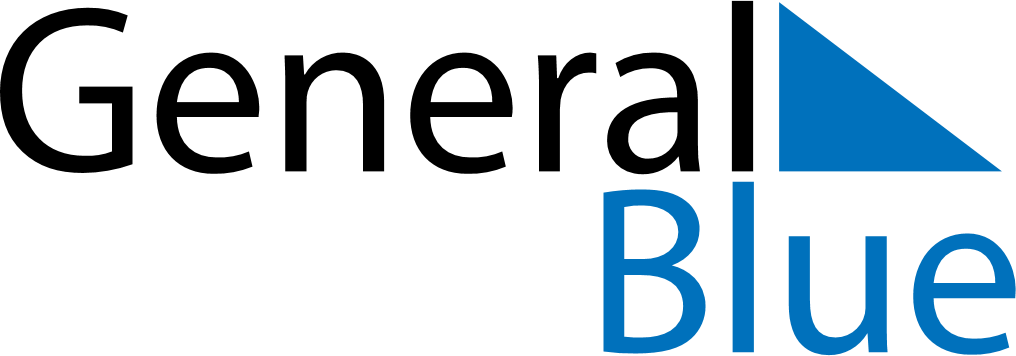 May 2024May 2024May 2024May 2024May 2024May 2024Ilawa, Warmia-Masuria, PolandIlawa, Warmia-Masuria, PolandIlawa, Warmia-Masuria, PolandIlawa, Warmia-Masuria, PolandIlawa, Warmia-Masuria, PolandIlawa, Warmia-Masuria, PolandSunday Monday Tuesday Wednesday Thursday Friday Saturday 1 2 3 4 Sunrise: 5:06 AM Sunset: 8:11 PM Daylight: 15 hours and 5 minutes. Sunrise: 5:04 AM Sunset: 8:13 PM Daylight: 15 hours and 8 minutes. Sunrise: 5:02 AM Sunset: 8:14 PM Daylight: 15 hours and 12 minutes. Sunrise: 5:00 AM Sunset: 8:16 PM Daylight: 15 hours and 16 minutes. 5 6 7 8 9 10 11 Sunrise: 4:58 AM Sunset: 8:18 PM Daylight: 15 hours and 20 minutes. Sunrise: 4:56 AM Sunset: 8:20 PM Daylight: 15 hours and 23 minutes. Sunrise: 4:54 AM Sunset: 8:22 PM Daylight: 15 hours and 27 minutes. Sunrise: 4:52 AM Sunset: 8:23 PM Daylight: 15 hours and 31 minutes. Sunrise: 4:50 AM Sunset: 8:25 PM Daylight: 15 hours and 34 minutes. Sunrise: 4:48 AM Sunset: 8:27 PM Daylight: 15 hours and 38 minutes. Sunrise: 4:47 AM Sunset: 8:29 PM Daylight: 15 hours and 41 minutes. 12 13 14 15 16 17 18 Sunrise: 4:45 AM Sunset: 8:30 PM Daylight: 15 hours and 45 minutes. Sunrise: 4:43 AM Sunset: 8:32 PM Daylight: 15 hours and 48 minutes. Sunrise: 4:42 AM Sunset: 8:34 PM Daylight: 15 hours and 52 minutes. Sunrise: 4:40 AM Sunset: 8:35 PM Daylight: 15 hours and 55 minutes. Sunrise: 4:38 AM Sunset: 8:37 PM Daylight: 15 hours and 58 minutes. Sunrise: 4:37 AM Sunset: 8:39 PM Daylight: 16 hours and 1 minute. Sunrise: 4:35 AM Sunset: 8:40 PM Daylight: 16 hours and 4 minutes. 19 20 21 22 23 24 25 Sunrise: 4:34 AM Sunset: 8:42 PM Daylight: 16 hours and 8 minutes. Sunrise: 4:32 AM Sunset: 8:43 PM Daylight: 16 hours and 11 minutes. Sunrise: 4:31 AM Sunset: 8:45 PM Daylight: 16 hours and 14 minutes. Sunrise: 4:29 AM Sunset: 8:46 PM Daylight: 16 hours and 16 minutes. Sunrise: 4:28 AM Sunset: 8:48 PM Daylight: 16 hours and 19 minutes. Sunrise: 4:27 AM Sunset: 8:49 PM Daylight: 16 hours and 22 minutes. Sunrise: 4:26 AM Sunset: 8:51 PM Daylight: 16 hours and 25 minutes. 26 27 28 29 30 31 Sunrise: 4:24 AM Sunset: 8:52 PM Daylight: 16 hours and 27 minutes. Sunrise: 4:23 AM Sunset: 8:54 PM Daylight: 16 hours and 30 minutes. Sunrise: 4:22 AM Sunset: 8:55 PM Daylight: 16 hours and 32 minutes. Sunrise: 4:21 AM Sunset: 8:56 PM Daylight: 16 hours and 35 minutes. Sunrise: 4:20 AM Sunset: 8:58 PM Daylight: 16 hours and 37 minutes. Sunrise: 4:19 AM Sunset: 8:59 PM Daylight: 16 hours and 39 minutes. 